DOROTHY.359076@2freemail.com 	DOROTHY A result driven , committed and articulate receptionist with excellent communication skills and a high level of customer commitment. Multi-skilled with the ability to maintain & develop existing and new customers through ethical sales methods and consistent high customer service. Now am looking forward to making a significant contribution in an ambitious and exciting company that offers a genuine opportunity for progression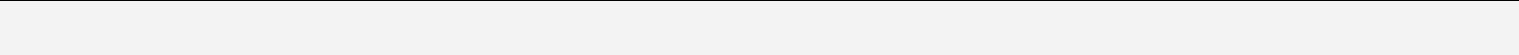 S k i l l s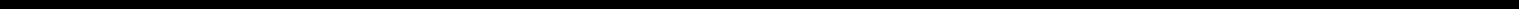 	Cold Calling answering&	TelephoneAddressing customers inquiriesBusiness-to-Business	&	Business-to-Consumer SalesPromoting company productsC a r e e r  P r o g r e s s i o nReceptionistDUTIES & RESPONSIBILITIESPromoting the company’s products to existing and prospective clients by utilizing available resources thus good selling/influencing skillsDeveloping and maintaining positive relationships with clients through excellent customer service.Addressing client inquiries and ensuring that their needs are consistently met.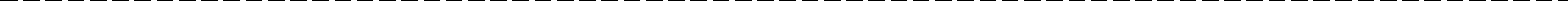 Developing new business prospects in specific geographical areas through cold calls.Interacting with existing customers to increase sales of the bank's products and services, thus hard working.Providing product, promotion, and pricing information by clarifying customer request; selecting appropriate information; forwarding information; answering questions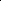 Customer ServiceDUTIES & RESPONSIBILITIESGreeting customers at the enquiries desk with smile, friendly and pleasant demeanor.Answering customer inquiries about the communication network, internet connections, special promotions and tailored offers.Provide outstanding customer services and satisfaction in every points of conductAttending to calls and emails from customers in case of any inquiries and solving their problems where necessaryTaking customer inquiries over the telephone for further investigation on a dispute and transferring them to respective departments.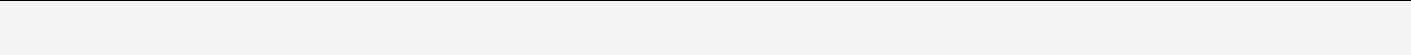 E d u c a t i o n a l  B a c k g r o u n d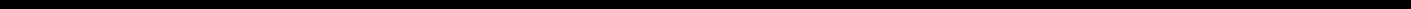 Uganda Advanced Certificate of EducationAdvanced Certificate of EducationReferences available upon requestMUKWANO GROUP OF COMPANIES2014-2016UCHUMI SUPERMARKET2012-2013